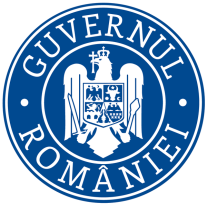           Ministerul Mediului, Apelor și Pădurilor   Agenţia Naţională pentru Protecţia MediuluiConform prevederilor art. 32 din Hotărârea Guvernului nr. 1076/2004 și în urma luării deciziei emiterii avizului de mediu în cadrul Comitetului Special Constituit din data de 16.01.2024 aveţi obligaţia de a informa publicul asupra deciziei emiterii avizului de mediu, în termen de 5 zile de la primirea anunţului, prin publicare în presa locală în limba română şi în limba maghiară, prin afişarea acestuia la sediul propriu şi pe pagina proprie de internet, conform modelului prezentat de mai jos:Asociația Brad Dregușa – Creanga Albă anunţă publicul interesat asupra deciziei emiterii avizului de mediu pentru amenajamentul silvic U.P. I Brad Dregușa de pe teritoriul administrativ al comunei Joseni, pe o suprafață totală de 151,09 ha. Proiectul deciziei de emitere a avizului de mediu şi motivele care o fundamentează pot fi consultate la sediul Agenţiei pentru Protecţia Mediului Harghita din Miercurea Ciuc, str.Márton Áron, nr. 43, în zilele luni-joi între orele 800-1630, vineri între orele 800-1400 sau online pe siteul apmhr.anpm.ro/Reglementări/Avizul de mediu în termen de 10 zile de la data prezentului anunț.Brad Dregușa – Creanga Albă Egyesület értesíti az érdekelteket, hogy Gyergyóalfalu adminisztratív területén 151,09 ha-on az U.P. I Brad Dregușa erdészeti üzemterv környezeti és természeti tanulmányával kapcsolatosan a Hargita Megyei Környezetvédelmi Ügynökség döntést hozott. A két tanulmány megtekinthető a Hargita Megyei Környezetvédelmi Ügynökség székhelyén, hétfő - csütörtök 800-1630 óra között, pénteken 800-1400 óra között. A döntés tervezete megtalálható az Ügynökség internetes oldalán: apmhr.anpm.ro/Reglementări/Avizul de mediu. Az érintettek észrevételeiket a döntéssel kapcsolatosan a hirdetés megjelenésétől számított 10 napon belül nyújthatják be a Hargita Megyei Környezetvédelmi Ügynökséghez (tel: 0266 - 312454; office@apmhr.anpm.ro). Anunţul apărut în presă se va depune la Agenţia pentru Protecţia Mediului Harghita.Având în vedere prevederile Ordinului M.M. nr. 890/2009 privind stabilirea tarifului pentru parcurgerea procedurii raportului de mediu și studiului de evaluare adecvată ale amenajamentului silvic U.P. I Brad Dregușa vă informăm că cuantumul stabilit pentru analiza calității raportului de mediu este 500 RON. Plata se va face prin virament sau prin poștă pe contul APM Harghita: RO59TREZ3515032XXX000281  (Cod Fiscal: 4245755). Dovada plății se va depune la APM Harghita.Înainte de emiterea avizului de mediu este necesară obținerea avizului de la ANANP – Serviciul Teritorial Harghita. O copie se va depune la APM Harghita.Cu deosebită consideraţie,Director ExecutivIng. DOMOKOS László József                     Avizat: Şef Serviciu C.F.M. 				Redactat: geogr. Mihály István ing. SZABÓ Szilárd			     			 	AGENŢIA PENTRU PROTECŢIA MEDIULUI HARGHITANr.:103 din 16.01.2024Către:Asociația Brad Dregușa – Creanga AlbăSpre știință:S.C. OLIVIA DUAL S.R.L.Referitor la:Anunțul deciziei de emitere avizului de mediu pentru amenajamentul silvic U.P. I Brad Dregușa